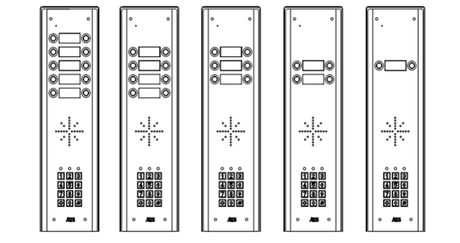 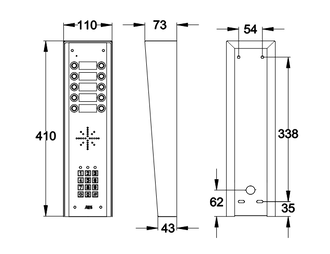 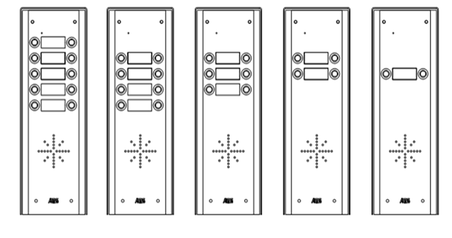 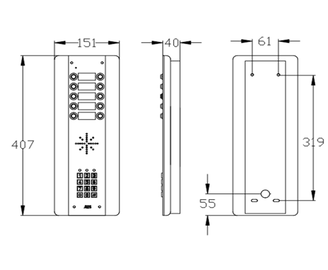 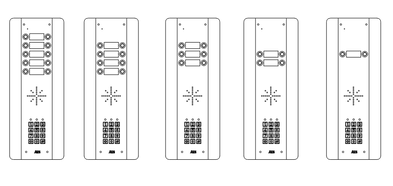 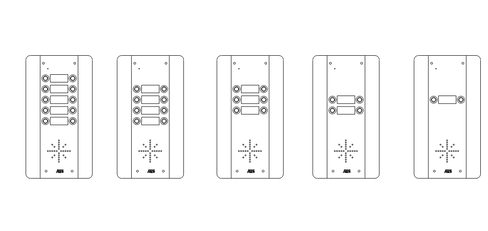 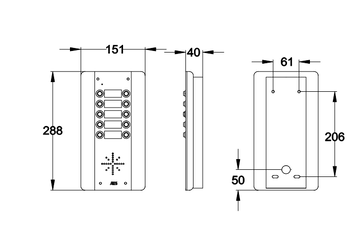 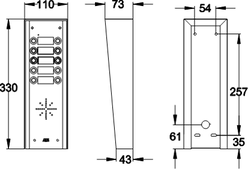 GSM 5HSK10GSM 5AS10GSM 5HSK10